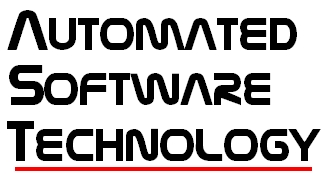 Automated Software Technology LLC1328 RamblewoodEast Lansing, MI 48823Phone: 	517-316-2138Fax: 		1-866-277-9748Email:		info@autosofttech.netDateCompany NameAddressContact NamePhone NumberEmailOther InformationTest NameDate NeededTest DescriptionExisting System Yes  NoTest EnvironmentExisting PC Yes  NoPC PlatformOperating SystemScreen ResolutionLabVIEW VersionSystem CommentsCustom EnclosureYes NoEnclosure RequirementsExisting Daq HardwareExisting SensorsExisting InstrumentsAnalog InputAnalog OutputDigital I/OAnalysisError ConditionsSoftware IndicatorsSoftware ControlsScreens Beyond MainType of Calibration needed (i.e. gain/offset, table, tare, etc)Password Protect Options?Yes NoUse NI Max to set up Channels? Yes  No  UnknownSave and Load Different Test Setups?Yes NoReport File TypeReport DescriptionHow will data be viewed (i.e. excel, notepad, custom viewer, etc)?Maximum Test TimeHelp FilesYes NoDocumentation Required (i.e. Manuals, screen shots, etc)Installer CDYes NoAdditional Requirements